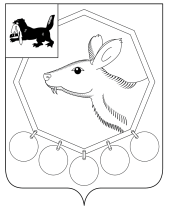 ДУМАмуниципального образования «Баяндаевский район»РЕШЕНИЕ                                         от 31 октября 2013 года О внесении изменений в бюджет муниципального образования «Баяндаевский район» на 2013 год и плановый период 2014 и 2015 годов, утвержденный решением Думы МО «Баяндаевский район» 25 декабря 2012 года № 33/2            Руководствуясь ст.ст. 27, 47, Устава МО «Баяндаевский район, ст. 9 решения Думы МО «Баяндаевский район» «О бюджете муниципального образования «Баяндаевский район» на 2013 год и плановый период 2014 и 2015 годов» от 25 декабря 2012 года № 33/2  Дума решила:            1. Внести следующие изменения и дополнения (приложения 2,5,7,9,13,15,17) в бюджет муниципального образования «Баяндаевский район» на 2013 год по расходам в сумме 485296,4 тыс.рублей и по доходам  484085,3 тыс.рублей, с превышением расходов над доходами 5% или в сумме 1211,1 тыс.рублей от объема собственных доходов бюджета муниципального образования «Баяндаевский район»  без учета финансовой помощи из бюджета Иркутской области и поступлений налоговых доходов по дополнительным нормативам отчислений.                     2.  Статью 17 решения Думы МО «Баяндаевский район» от 25 декабря 2012 года №33/2 изложить в следующей редакции: Установить предельный объем муниципального долга Баяндаевского района:  на 2013год в размере 2422,2 тыс. рублей.         -Установить верхний предел муниципального внутреннего долга Баяндаевского района:по состоянию на 1 января 2013года в размере 1211,1тыс рублей, в том числе предельный объем обязательств по муниципальным гарантиям 0,0тыс.рублей.              -Установить предельный объем расходов на обслуживание муниципального    внутреннего    долга   Баяндаевского района:         в 2013 году в размере 12542,8 тыс.рублей;                     3. Принять приложения 2,5,7,9,13,15,17  решения Думы МО «Баяндаевский район» от 25 декабря 2012 года № 33/2  «О бюджете  муниципального образования «Баяндаевский район» на 2013 год и плановый период 2014 и  2015 годов» в новой редакции (приложения к настоящему решению).  4. Настоящее решение подлежит опубликованию в районной газете «Заря» и на официальном сайте МО «Баяндаевский район» в информационно-телекоммуникационной сети интернет.                                                                                                           Председатель Думы                                                                                                                                           МО «Баяндаевский район»                                                                                                                        В.И.Здышов                    Мэр района                            А.П.Табинаевс. Баяндай31 октября  2013 года   № 42/2